Platforma zakupowa 		Dotyczy: postępowania w trybie podstawowym na remont pomieszczeń – węzłów sanitarnych w budynkach 18, 25, 32 kompleksu K-0054 przy ul. K. Leskiego 5/7 w Warszawie sprawa nr 32/21 (ID 499399).Zgodnie z postanowieniami art. 222 ust. 5 ustawy Prawo zamówień publicznych (Dz. U. z 2021 r. poz. 1129 z późn. zm.), poniżej przedstawiam informacje jawne ogłoszone przez Zamawiającego na otwarciu ofert ww. postępowania, tj. nazw Wykonawców, którzy złożyli oferty oraz zaoferowali następujące ceny:                        DOWÓDCApłk Janusz KRUPAKrzysztof Dzięgielewski
tel.: 261-824-215
08.09.2021 r. T – 2611 – B4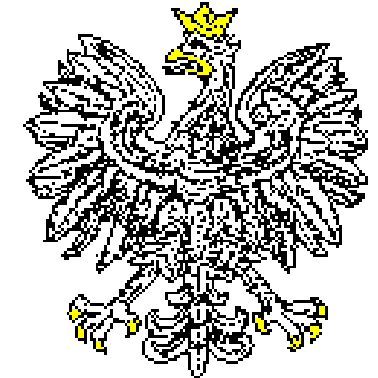 JEDNOSTKA WOJSKOWANR 2063Nr: JW2063.SZPubl.2611.32.09.2021Data..........................................................02-097 W a r s z a w a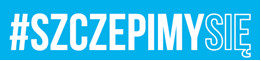 Warszawa, dnia ………….2021 r.Numer ofertyNazwa (firma), adres wykonawcy,
 NIP i REGON Cena (zł)1.Posejdon Instalatorstwo Sanitarno-Gazowe 
Marek Pszczoła02-495 Warszawa, ul. Orląt Lwowskich 52/20NIP: 8251332643  REGON: 015806527337 719,632.Przedsiębiorstwo Produkcyjno Handlowo Usługowe ADBUD Adam Sojka28-142 Tuczępy, Niziny 62NIP: 6551826420, REGON: 292487808359 891,53 